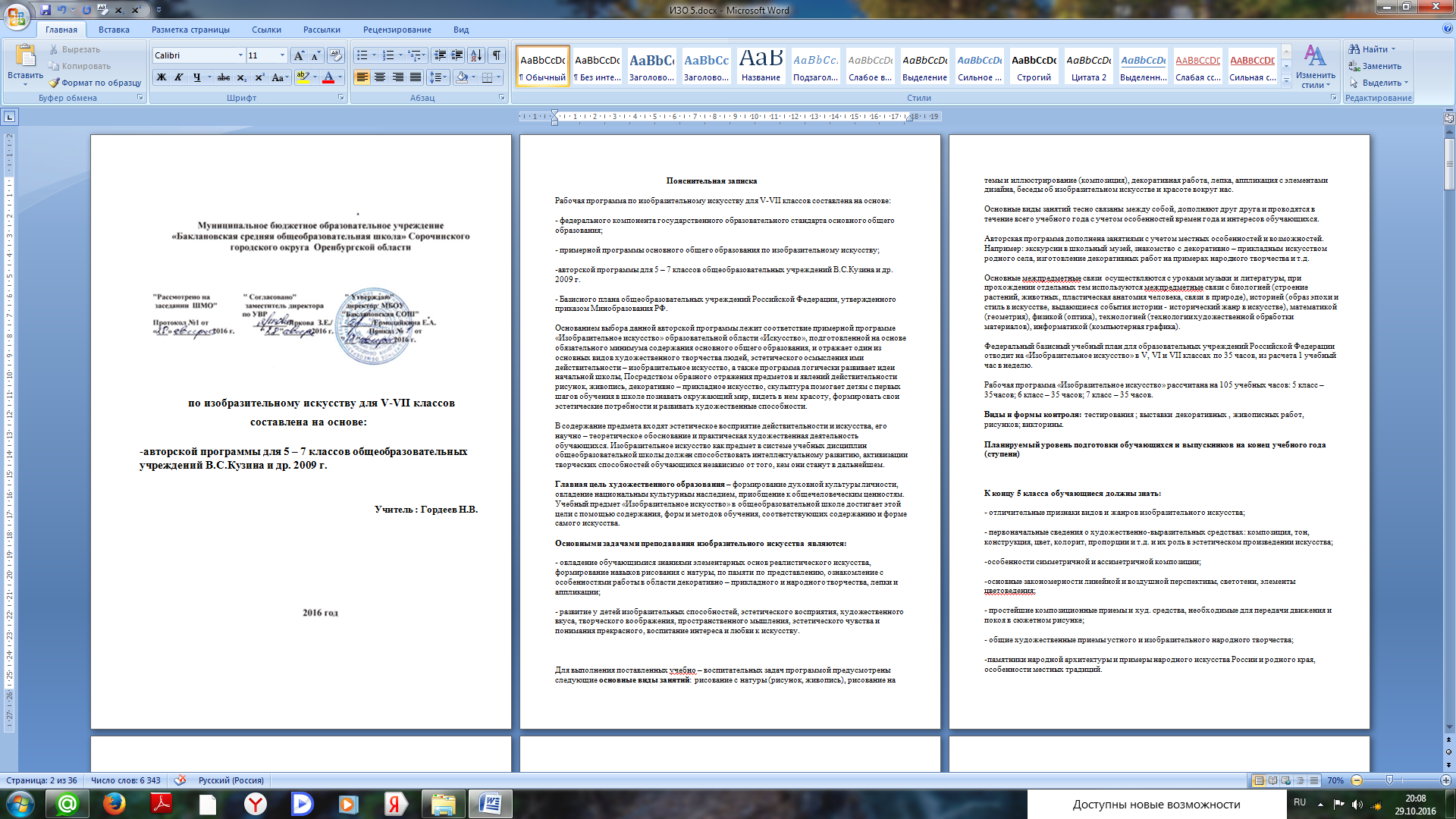   Пояснительная запискаРабочая программа по изобразительному искусству для V-VII классов составлена на основе:- федерального компонента государственного образовательного стандарта основного общего образования;- примерной программы основного общего образования по изобразительному искусству;-авторской программы для 5 – 7 классов общеобразовательных учреждений В.С.Кузина и др. 2009 г.- Базисного плана общеобразовательных учреждений Российской Федерации, утвержденного приказом Минобразования РФ.Основанием выбора данной авторской программы лежит соответствие примерной программе «Изобразительное искусство» образовательной области «Искусство», подготовленной на основе обязательного минимума содержания основного общего образования, и отражает один из основных видов художественного творчества людей, эстетического осмысления ими действительности – изобразительное искусство, а также программа логически развивает идеи начальной школы, Посредством образного отражения предметов и явлений действительности рисунок, живопись, декоративно – прикладное искусство, скульптура помогает детям с первых шагов обучения в школе познавать окружающий мир, видеть в нем красоту, формировать свои эстетические потребности и развивать художественные способности.В содержание предмета входят эстетическое восприятие действительности и искусства, его научно – теоретическое обоснование и практическая художественная деятельность обучающихся. Изобразительное искусство как предмет в системе учебных дисциплин общеобразовательной школы должен способствовать интеллектуальному развитию, активизации творческих способностей обучающихся независимо от того, кем они станут в дальнейшем.Главная цель художественного образования – формирование духовной культуры личности, овладение национальным культурным наследием, приобщение к общечеловеческим ценностям. Учебный предмет «Изобразительное искусство» в общеобразовательной школе достигает этой цели с помощью содержания, форм и методов обучения, соответствующих содержанию и форме самого искусства.Основными задачами преподавания изобразительного искусства являются:- овладение обучающимися знаниями элементарных основ реалистического искусства, формирование навыков рисования с натуры, по памяти по представлению, ознакомление с особенностями работы в области декоративно – прикладного и народного творчества, лепки и аппликации;- развитие у детей изобразительных способностей, эстетического восприятия, художественного вкуса, творческого воображения, пространственного мышления, эстетического чувства и понимания прекрасного, воспитание интереса и любви к искусству.Для выполнения поставленных учебно – воспитательных задач программой предусмотрены следующие основные виды занятий: рисование с натуры (рисунок, живопись), рисование на темы и иллюстрирование (композиция), декоративная работа, лепка, аппликация с элементами дизайна, беседы об изобразительном искусстве и красоте вокруг нас.Основные виды занятий тесно связаны между собой, дополняют друг друга и проводятся в течение всего учебного года с учетом особенностей времен года и интересов обучающихся.Авторская программа дополнена занятиями с учетом местных особенностей и возможностей. Например: экскурсии в школьный музей, знакомство с декоративно – прикладным искусством родного села, изготовление декоративных работ на примерах народного творчества и т.д.Основные межпредметные связи осуществляются с уроками музыки и литературы, при прохождении отдельных тем используются межпредметные связи с биологией (строение растений, животных, пластическая анатомия человека, связи в природе), историей (образ эпохи и стиль в искусстве, выдающиеся события истории - исторический жанр в искусстве), математикой (геометрия), физикой (оптика), технологией (технологии художественной обработки материалов), информатикой (компьютерная графика).Федеральный базисный учебный план для образовательных учреждений Российской Федерации отводит на «Изобразительное искусство» в V, VI и VII классах по 35 часов, из расчета 1 учебный час в неделю.Рабочая программа «Изобразительное искусство» рассчитана на 105 учебных часов: 5 класс – 35часов; 6 класс – 35 часов; 7 класс – 35 часов.Виды и формы контроля: тестирования ; выставки декоративных , живописных работ, рисунков; викторины.Планируемый уровень подготовки обучающихся и выпускников на конец учебного года (ступени)К концу 5 класса обучающиеся должны знать:- отличительные признаки видов и жанров изобразительного искусства;- первоначальные сведения о художественно-выразительных средствах: композиция, тон, конструкция, цвет, колорит, пропорции и т.д. и их роль в эстетическом произведении искусства;-особенности симметричной и ассиметричной композиции;-основные закономерности линейной и воздушной перспективы, светотени, элементы цветоведения;- простейшие композиционные приемы и худ. средства, необходимые для передачи движения и покоя в сюжетном рисунке;- общие художественные приемы устного и изобразительного народного творчества;-памятники народной архитектуры и примеры народного искусства России и родного края, особенности местных традиций.Обучающиеся должны уметь:- проводить простейший анализ содержания художественных произведений разных видов и жанров, отмечать выразительные средства изображения, их воздействие на чувства зрителя;- рисовать с натуры, по памяти и по представлению отдельные предметы и несложные натюрморты из 2-3 предметов; доступными графическими и живописными средствами передавать в изображении строение и перспективные изменения предметов, цвет натуры с учетом источника освещения, влияние окраски окружающего;- изображать фигуру человека с натуры, по памяти и по представлению карандашом, акварелью, передавать в рисунке основное строение, пропорции, объем фигуры человека, находящегося в движении;- сравнивать свой графический или живописный рисунок с изображаемым предметом и исправлять замеченные ошибки;- использовать цвет как средство выразительности, применять цветовой контраст, теплый и холодный колорит;- самостоятельно выполнять эскизы декоративной композиции на основе изображения цветочной росписи, геометрических узоров, сказочных животных, сцен из жизни детей, элементов государственной символики;- использовать в рисунках особенности традиций искусства родного края;- соблюдать последовательность графического и живописного изображения.К концу 6 класса обучающиеся должны знать:-закономерности конструктивного строения изображаемых предметов, основные закономерности наблюдательной, линейной и воздушной перспективы, светотени, элементы цветоведения, композиции;- различные приемы работы карандашом, акварелью, гуашью, и другими художественными материалами;- особенности художественных средств различных видов и жанров изобразительного искусства;- особенности ансамбля народного костюма; зависимость колорита народного костюма и узора от национальных традиций искусства и быта;- отдельные произведения выдающихся мастеров русского изобразительного искусства прошлого и настоящего времени. Обучающиеся должны уметь:- видеть цветовое богатство окружающего мира и передавать свои впечатления в рисунке;- выбрать наиболее выразительный сюжет тематической композиции и проводить подготовительную работу (предварительное наблюдения, наброски и зарисовки, эскизы), с помощью изобразительных средств выражать своё отношение к персонажам изображаемого сюжета;- анализировать форму, конструкцию, пространственное расположение, тональные отношения, цвет изображаемых предметов, сравнивать характерные особенности одного предмета с особенностями другого;- пользоваться перспективой, светотенью, композицией и т.д. в процессе рисования с натуры и на темы;- передавать тоном и цветом объём и пространство в натюрморте;- применять в рисунках выразительные средства (эффекты освещения, композиции, штриховки, разные приёмы работы акварелью, гуашью), добиваться образной передачи действительности. Тесовая работа по ИЗО в 6 классе за  год 

1. Портрет - это: 
а) изображение облика какого-либо человека, его индивидуальности; 
б) изображение одного человека или группы людей; 
в) образ определённого реального человека; 
г) все варианты верны. 

2. В каких видах изобразительного искусства создаются портреты? 
____________, ____________, ____________, ____________, ____________. 

3. При создании портрета, главной задачей художника является: 
а) правдивое изображение модели; 
б) банальное копирование внешности портретируемого - одежда, прическа, украшения; 
в) передача его внутреннего мира, характера. 

4. По назначению, на какие группы было принято делить портреты: 
а) парадный; 
б) силуэтный; 
в) камерный; 
г) праздничный. 

5. Парадный портрет имел целью показать: 
а) индивидуальные особенности (используется поясное, погрудное, оплечное изображение, фигура зачастую даётся на нейтральном фоне); 
б) общественное положение (как правило, в полный рост, фигура обычно даётся на архитектурном или пейзажном фоне). 

6. Разворот головы персонажа в «профиль» - это: 
а) вид спереди; 
б) вид сбоку; 
в) вид пол оборота. 

7. Положение персонажа в картине А.А.Дайнеки «Девочка у окна» уч. 6 кл. с.35: 
а) поясное; 
б) в полный рост; 
в) погрудное. 

8. Как переводится слово конструкция? 
а) геометрические тела; 
б) взаимное расположение частей предмета, их соотношение; 
в) геометрические фигуры разной величины. 

9. Пропорции- это: 
а) равенство двух отношений; 
б) несоответствие с чем-либо в количественном отношении; 
в) соотношение величин частей, составляющих одно целое. 

10. Какие основные правила построения портрета вы знаете? 
а) На сколько равных частей делится расстояние от линии подбородка до линии роста волос? 
б) Если смотреть на голову спереди, то горизонтальная линия – ось глаз – проходит точно….. 
в) Разделив нижнюю часть овала пополам – получим…. 
г) Чему равно расстояние между глазами? 
д) Что равно расстоянию от одного зрачка до другого? 
е) Что расположено между линией бровей и линией основания носа? 
ж) Что расположено на линии, делящей пополам расстояние от подбородка до основания носа? 

11. Светотень - это: 
а) отражение света от поверхности одного предмета в затенённой части другого; 
б) тень, уходящая в глубину; 
в) способ передачи объёма предмета с помощью теней и света. 

12. Скульптура – это: 
а) вид изобразительного искусства; 
б) жанр изобразительного искусства. 

13. По назначению, на какие группы принято делить скульптуры: 
а) монументальные; 
б) каменные; 
в) камерные; 
г) глиняные. 

14. Бюст - это скульптурный портрет, у которого: 
а) одна голова с шеей (герма); 
б) целая фигура, с головы до ног (статуя); 
в) голова и верхняя часть туловища, примерно по грудь. 

15. При изображении сатирических образов человека необходимо чувство: 
а) меры; 
б) злорадства; 
в) правды; 
г) ненависти. 

16. Роль цвета в портрете: 
а) помогает выявить конструкцию, подчеркнуть или скрыть форму, зрительно уменьшить или увеличить, сузить или растянуть форму; 
б) уничтожает монотонность, меняет зрительное восприятие; 
в) верны все варианты ответов. 

Ключи: 
1. г 
2. живописный, графический, скульптурный, фотографический, ювелирный. 
3. а, в 
4. а, в 
5. б 
6. б 
7. б 
8. б 
9. в 
10. а) 3, б) посредине головы; в) высоту носа; г) ширине одного глаза; д) ширина губ; е) уши; ж) нижняя губа. 
11. в 
12. а 
13. а, в 
14. в 
15. а, в 
16. вК концу 7 класса обучающиеся должны знать:- анализируемые на уроках произведения зарубежного, русского и отечественного многонационального изобразительного искусства, памятники старины, народное творчество родного края;- отличительные особенности основных видов и жанров изобразительного искусства; - отличительные особенности шедевров мирового искусства;-систему элементарных теоретических основ перспективы, светотени, цветоведения, композиции; основные средства художественной выразительности.- в тематической композиции сознательно применять законы наблюдательной перспективы (выбирать высокий и низкий горизонт), формат и художественные материалы, наиболее подходящие для воплощения замысла.Обучающиеся должны уметь:- видеть прекрасное в предметах и явлениях действительности, в произведениях изобразительного и декоративно – прикладного искусства; передавать в рисунках свое эмоциональное отношение к изображаемому;- в процессе зрительного восприятия произведений искусства самостоятельно проводить элементарный анализ их содержания и художественных средств;- изображать с натуры, по памяти и по представлению отдельные предметы и натюрморты, человека, зверей и птиц с передачей их пропорций, конструктивного строения, пространственного положения, цветовой окраски, тональных отношений, перспективных сокращений формы, объема;-при выполнении рисунков применять различные средства художественной выразительности: оригинальное композиционное и цветовое решение, контрасты, светотени, технические приемы работы карандашом, акварелью и др.;- определять степень холодности и теплоты оттенков различных цветов, колорит, передавать в рисунках разное время года и дня и выражать свои впечатления от наблюдения заката, восхода солнца, яркой весенней зелени, порыва ветра и другие состояния природы;- при иллюстрировании литературных произведений передавать характерные особенности эпохи (архитектуры, костюмов, деталей быта и т.п.), ландшафта, интерьера и времени действия;- сопоставлять двух героев литературного произведения, используя средства художественной выразительности: контрасты светлого и темного, большого и маленького, динамического и неподвижного, теплого и холодного, красивого и уродливого и т.д.);- в тематической композиции сознательно применять законы наблюдательной перспективы (выбирать высокий и низкий горизонт), формат и художественные материалы, наиболее подходящие для воплощения замыслаТест по теме: «Мы юные краеведы и этнографы»1. Искусство, сочетающее художественные изделия, имеющие практическое назначение в быту, с декоративной образностью:а) декоративно-прикладное искусство;б) музыкальное искусство.2. Как называются знаки, обозначающие воду, солнце, землю и т. д.:а) водные знаки;  б) солярные знаки.З. Как называются постройки из дерева:а,) зодчество;  б,) архитектура.4. Орудие для ручного пряденияа) прялка;  б) иголка.5. Ей украшали рубахи вокруг ворота, по рукавам, по подолу:а) роспись; б) вышивка6. Как называется главный угол в избе:а) красный,. б,) синий.7. Где находились лавки в избе:а) вокруг стола,  б) вдоль стен.8. Первая холодная комната в избе:а) горница, б) сени. ИЗОБРАЗИТЕЛЬНОЕ ИСКУССТВО ЭПОХИ ВОЗРОЖДЕНИЯ1. Как называется эпоха в истории культуры Европы, ознаменовавшая переход от Средневековья к Новому времени?А) Романтизм;Б) Просвещение;В) Возрождение;Г) Сентиментализм.2. В 1503 г. Леонардо да Винчи создает одно из самых прославленных произведений мировой живописи – портрет Моны Лизы 9 «Джоконда»). В портрете Моны Лизы достигнута та степень обобщения, которая, сохраняя всю неповторимость индивидуальности, позволяет рассматривать образ как типичный для периода Высокого Возрождения. Что же представляет собой эта картина? Выберите правильный ответ:А) обобщенный образ двух портретируемых женщин – Моны Лизы и Джоконды;Б) конкретный образ женщины, носящей имя Мона Лиза и названной автором Джоконда;В) обобщенный образ итальянской красавицы XV – XVI в.в.;Г) воплощение Леонардо да Винчи своего идеала женственности и красоты.3.В творчестве Рафаэля значительное место занимают картины с изображением Мадонны.  Одно из нижеперечисленных произведений признано самым глубоким и самым прекрасным воплощением темы материнства в ренессансyой живописи. Назовите это произведение.А) «Мадонна Конестабиле»;Б) «Мадонна в зелени»;В) «Сикстинская Мадонна»;Г) «Мадонна в кресле».4. Роспись стен по сырой штукатурке:А) картина;Б) панно;В) терракота;Г) фреска.5. Монументальность и пластическая мощь, драматизма образов воплощены Микеланджело в:А) рельеф «Битва кентавров»;Б) скульптура аллегорических фигур «Утро», «Вечер», «День», «Ночь»;В) статуе «Моисей»;Г) статуе «Давид»;Д) статуе «Умирающий раб»;Е) мраморной группе «Оплакивание Христа»;Укажите, в какой из этих работ нашла воплощение идея гражданского подвига и уверенности в преодолении любых преград.6. Мастер венецианской школы Высокого Возрождения Джорджоне в своем творчестве добивается гармонической связи человека с природой. Его картиныА) «Спящая Венера»;Б) «Юдифь»;В) «Гроза»;Г) «Сельский концерт»Пронизаны лиризмом и созерцательностью, хотя на одной из этих картин библейская героиня держит в руках меч и попирает отрубленную голову врага. Назовите эту картину и укажите имя поверженного врага.7. Назовите итальянского живописца и архитектора, представителя Высокого Возрождения, автора известных картин  росписей: «Мадонна Констабиле», «Сикстинская Мадонна», «Афинская школа» и др.А) Донателло;Б) Джорджоне;В) Рафаэль;Г) Тициан.8. Назовите итальянского живописца, автора росписи «Тайная вечеря», «Джоконда» и др.А) Рафаэль;Б) Леонардо да Винчи;В) Джорджоне;Г) Тициан.9. Микеланджело Буонарроти – ваятель, живописец и архитектор – создал грандиозный живописный ансамбль площадью 600 кв. м. с эпизодами из Священной истории. В этой росписи более трехсот фигур, каждая из которых имеет свою позу, движение, жест. Что это за роспись и где она выполнена? Выбери ответ из предложенных вариантов:А) роспись стен одного из залов Ватикана;Б) роспись стен Сикстинской капеллы в Риме;В) роспись потолка Сикстинской капеллы в Риме;Г) роспись потолка монастыря Санта-Мария деле Грация в Милане.10. Одна из последних картин Рембрандта выполнена на сюжет евангельской притчи о беспутном молодом человеке, ушедшем из дома и спустя годы в раскаянии вернувшемся под отчий кров. Выберите правильный ответь.А) «Синдики»;Б) «Святое семейство»;В) «Возвращение блудного сына»;Г) «Жертвоприношение Авраама».11. Кто из немецких художников является основоположником искусства немецкого Возрождения?А) А.Дюрер;Б) А.Ретель;В) М.Шонгауэр;Г) Л.Клаус.12 Кто из знаменитых художников создал картину «Персей и Андромеда»?А) А.Ватто;Б) П.Рубенс;В) А.Менгр;Г) Б.Челлини.13. Назовите выдающегося живописца эпохи Возрождения, автора произведений, как «Весна», «Рождение Венеры», «Венера и Марс».А) П.Франческа;Б) Пизано;В) Ф.Сакетти;Г) С.Боттичелли.14. Назовите итальянского скульптора, живописца и архитектора, автора статуй «Оплакивание Христа», «Давид», «Моисей», росписи свода Сикстинской капеллы в Ватикане, фрески «Страшный суд».А) Микелоццо;Б) Микеланджело;В) Рафеэль;Г) Джорджоне. Тест по  теме: Изобразительное искусство зарубежных стран – сокровище мировой культурыВ конце неолита  (6-4-е тыс. до н.э.) появляются первые архитектурные каменные сооружения погребального и культового назначения. Выберите правильный ответ.А) ПирамидыБ) ДольменыВ) ЗиккуратыГ) Мастабы.2. Что такое «золотое сечение»?А) Часть  площади геометрической фигурыБ) Точка пересечения двух линийВ) Соотношение отрезков, имеющее постоянную величинуГ) Линия пересечения двух плоскостей.3. Как древние греки называли возвышенность в укрепленной части своих городов?А) АкропольБ) НекропольВ) ЦитадельГ) Храм.4. Храм Эрехтейон имел три различных портика, один из которых был назван портикам кариатид. Почему этот портик имел такое название? Найдите правильный ответ.А) В связи с расположением колонн портика в виде кареБ) В связи со скульптурным изображением стоящих женских фигур, которые служили опорой балки портикаВ) В связи с женскими фигурами, украшающими фронтон портикаГ) В связи со скульптурами женщин, стоящих перед входом в храм со стороны портика.5. Какое название получил «храм всех богов», который был построен при императоре Адриане?А) КолизейБ) ФорумВ) ПантеонГ) Одеон.6. Какой архитектурный стиль в Средние века характеризуется стрельчатыми сводами на ребрах, обилием каменной резьбы и скульптурных украшений, применением витражей, а также подчиненностью архитектурных форм вертикальному ритму?А) БароккоБ) ГотикаВ) РококоГ) Ампир.7. Набор вставленных в оконный проем цветных стекол, составляющих  орнаментальный узор или изображение.А) ВитражБ) МозаикаВ) ПанноГ) Картина.8. В творчестве Рафаэля значительное место занимают  картины с изображением Мадонны. Одно из нижеперечисленных произведений приз нано самым глубоким и самым прекрасным воплощением темы материнства в ренессансной живописи. Назовите это произведение.А) «Мадонна Конестабиле»Б) «Мадонна в зелени»В) «Сикстинская Мадонна»Г) «Мадонна в кресле».9. Роспись стен по сырой штукатурке.А) КартинаБ) ПанноВ) ТерракотаГ) Фреска.10. назовите итальянского живописца и архитектора, представителя Высокого Возрождения, автора известных картин и росписей: «Мадонна Конестабиле», «Сикстинская Мадонна», «Афинская школа» и др.А) ДонателлоБ) ДжорджонеВ) РафаэльГ) Тициан.11.Назовите итальянского живописца, автора росписи «Тайная вечеря», «Джоконда» и др.А) РафаэльБ) Леонардо да ВинчиВ) ДжорджонеГ) Тициан.12. Назовите итальянского скульптора, живописца и архитектора, автора статуй «Оплакивание Христа», «Давид», «Моисей», росписи свода Сикстинской капеллы в Ватикане, фрески «Страшный суд».А) МикелоццоБ) МикеланджелоВ) РафаэльГ)  Джорджоне.13.Назовите божество любви, олицетворение любовной страсти в римской мифологии, изображаемое в виде шаловливого мальчика:А) КупидонБ) АмурВ) ЭротГ) Пигмалион.Содержание рабочей программы5 классТемы блоков уроков:«Изобразительное искусство в жизни людей».Рисование с натуры осенних листьев.Рисование на темы: «Декоративный цветок», «Веселые кляксы», «Бабочка».Беседы об изобразительном искусстве: «Полный цветовой круг», «Холодные и теплые цвета», «Красота родной природы».Требования к уровню подготовки обучающихся по темеОбучающиеся должны знать:- первоначальные сведения о художественно-выразительных средствах: композиция, тон, конструкция, цвет, колорит, пропорции и т.д. и их роль;- простейшие композиционные приемы и худ. средства. Обучающиеся должны уметь:- рисовать с натуры, по памяти и по представлению отдельные предметы;- сравнивать свой графический или живописный рисунок с изображаемым предметом и исправлять замеченные ошибки;- использовать цвет как средство выразительности, применять цветовой контраст, теплый и холодный колорит;- самостоятельно выполнять эскизы декоративной композиции;- соблюдать последовательность графического и живописного изображенияКонтрольные мероприятия: тестирование по пройденной теме«В мире русской живописи, литературы, музыки и народного творчества».Рисование с натуры: фруктов, овощей, осеннего дерева, домашних животных, фигуры и лица человека, геометрические тела и натюрморта из них, транспорта, дома.Рисование на темы и иллюстрирование:«Рыжий кот», «Мультипликационные герои», «Веселый дед Мороз», «Русские богатыри», «Транспорт», «Старинный терем», «Портрет», «Четыре разных портрета», иллюстрации отгадок к народным загадкам, сказки «Конек – Горбунок».Декоративное рисование: роспись разделочной доски, узора в полосе, роспись сосуда, раппорт ткани, работа в технике «Граттаж», оформление оконного наличника, декоративное выполнение текста загадки.Беседы на темы: «Золотая осень», «Золотые узоры», « Гравюра – один из видов разделов графики», «Пропорции фигуры человека», «Натюрморт», «Буквица», «Строение старинного терема», «Транспорт», «Портрет».Требования к уровню подготовки обучающихся по темеОбучающиеся должны знать:- отличительные признаки видов и жанров изобразительного искусства;- первоначальные сведения о художественно-выразительных средствах: композиция, тон, конструкция, цвет, колорит, пропорции и т.д. и их роль;- простейшие композиционные приемы и худ. средства, необходимые для передачи движения и покоя в сюжетном рисунке;-особенности симметричной и ассиметричной композиции;-основные закономерности линейной и воздушной перспективы, светотени, элементы цветоведения;- общие художественные приемы устного и изобразительного народного творчества;-памятников народной архитектуры и примеры народного искусства родного края.Обучающиеся должны уметь:- проводить простейший анализ содержания художественных произведений разных видов и жанров, отмечать выразительные средства изображения, их воздействие на чувства зрителя;- рисовать с натуры, по памяти и по представлению отдельные предметы и несложные натюрморты из 2-3 предметов; доступными графическими и живописными средствами передавать в изображении строение и перспективные изменения предметов, цвет натуры с учетом источника освещения, влияние окраски окружающего;- изображать фигуру человека с натуры, по памяти и по представлению карандашом, акварелью, передавать в рисунке основное строение, пропорции, объем фигуры человека, находящегося в движении;- сравнивать свой графический или живописный рисунок с изображаемым предметом и исправлять замеченные ошибки;- использовать цвет как средство выразительности, применять цветовой контраст, теплый и холодный колорит;- самостоятельно выполнять эскизы декоративной композиции на основе изображения цветочной росписи, геометрических узоров, сказочных животных, сцен из жизни детей, элементов государственной символики;- использовать в рисунках особенности традиций искусства родного края;- соблюдать последовательность графического и живописного изображенияКонтрольные мероприятия: тестирование по пройденной теме«Красота в жизни и в искусстве».Рисование с натуры весенних цветов, весеннего пейзажа, скворечникаРисование на темы: «Скоро лето», «Весна наступила», «Весенние цветы»Декоративная работа: создание из различных материалов декоративного панно, изготовление декоративных кукол, декоративной вазы, витража, подарка или сувенира на память.Беседа об изобразительном искусстве: «Ты и сам мастер», «Витраж», «Подарок своими руками».Требования к уровню подготовки обучающихся по темеОбучающиеся должны знать:- общие художественные приемы изобразительного народного творчества;- отличительные признаки видов и жанров изобразительного искусства;- первоначальные сведения о художественно-выразительных средствах: композиция, тон, конструкция, цвет, колорит, пропорции и т.д. и их роль;-особенности симметричной и ассиметричной композиции;-основные закономерности линейной и воздушной перспективы, светотени, элементы цветоведения;- примеры народного искусства России и родного края.Обучающиеся должны уметь:- проводить простейший анализ содержания художественных произведений разных видов и жанров, отмечать выразительные средства изображения, их воздействие на чувства зрителя;- сравнивать свой графический или живописный рисунок с изображаемым предметом и исправлять замеченные ошибки;- использовать цвет как средство выразительности, применять цветовой контраст, теплый и холодный колорит;- самостоятельно выполнять эскизы декоративной композиции на основе примеров народного творчества России и родного края;- использовать в рисунках особенности традиций искусства родного края;- соблюдать последовательность графического и живописного изображения; Контрольные мероприятия: выставка декоративных работ, викторина.К концу 5 класса обучающиеся должны знать:- отличительные признаки видов и жанров изобразительного искусства;- первоначальные сведения о художественно-выразительных средствах: композиция, тон, конструкция, цвет, колорит, пропорции и т.д. и их роль в эстетическом произведении искусства;-особенности симметричной и ассиметричной композиции;-основные закономерности линейной и воздушной перспективы, светотени, элементы цветоведения;- простейшие композиционные приемы и худ. средства, необходимые для передачи движения и покоя в сюжетном рисунке;- общие художественные приемы устного и изобразительного народного творчества;-памятники народной архитектуры и примеры народного искусства России и родного края, особенности местных традиций.Обучающиеся должны уметь:- проводить простейший анализ содержания художественных произведений разных видов и жанров, отмечать выразительные средства изображения, их воздействие на чувства зрителя;- рисовать с натуры, по памяти и по представлению отдельные предметы и несложные натюрморты из 2-3 предметов; доступными графическими и живописными средствами передавать в изображении строение и перспективные изменения предметов, цвет натуры с учетом источника освещения, влияние окраски окружающего;- изображать фигуру человека с натуры, по памяти и по представлению карандашом, акварелью, передавать в рисунке основное строение, пропорции, объем фигуры человека, находящегося в движении;- сравнивать свой графический или живописный рисунок с изображаемым предметом и исправлять замеченные ошибки;- использовать цвет как средство выразительности, применять цветовой контраст, теплый и холодный колорит;- самостоятельно выполнять эскизы декоративной композиции на основе изображения цветочной росписи, геометрических узоров, сказочных животных, сцен из жизни детей, элементов государственной символики;- использовать в рисунках особенности традиций искусства родного края;- соблюдать последовательность графического и живописного изображения.6 классТема курса:«Красота в жизни и в искусстве»Рисование с натуры осенних листьев, овощей, бабочек и натюрморта из них, осеннего пейзажа, животных, птиц, куклы-игрушки, фигуры человека в статичной позе и в движении, зимнего дерева, зимнего пейзажа за окном, гипсового орнамента, столярные и слесарные инструменты, архитектурные объекты, цветы, весенний пейзаж, портрет.Рисование на темы и иллюстрирование: «Летние впечатления», «На дне морском», «Невиданный зверь», «Новогодний карнавал», «Спорт», «Две контрастные фигуры», « Моя семья», «Русский быт в прошлые века», « Материнство», « Космические дали», « Портрет – шутка», « По местам боевой славы», «Прогулка весной», иллюстрация литературных произведений, любимого литературного произведения, обложки изученного на уроках литературы произведения, комиксы.Декоративное рисование: оформление новогодней открытки, афиши цирка, создание русского костюма, герба нашего села.Беседы об изобразительном искусстве: «Что нужно знать для грамотного рисования», «Полный цветовой круг», « В осеннем лесу, парке», «Художники – анималисты», «Знаменитые архитектурные ансамбли. Памятники Москвы и Санкт-Петербурга», «Как устроен храм», «Русский быт в прошлые века», «Искусство иллюстрации», «Птицы и животные моего края», «Человек на войне», «Человек и профессия».Требования к уровню подготовки обучающихся по курсу:Обучающиеся должны знать:-закономерности конструктивного строения изображаемых предметов, основные закономерности наблюдательной, линейной и воздушной перспективы, светотени, элементы цветоведения, композиции;- различные приемы работы карандашом, акварелью, гуашью, и другими художественными материалами;- особенности художественных средств различных видов и жанров изобразительного искусства;- особенности ансамбля народного костюма; зависимость колорита народного костюма и узора от национальных традиций искусства и быта;- отдельные произведения выдающихся мастеров русского изобразительного искусства прошлого и настоящего времени. Обучающиеся должны уметь:- видеть цветовое богатство окружающего мира и передавать свои впечатления в рисунке;- выбрать наиболее выразительный сюжет тематической композиции и проводить подготовительную работу (предварительное наблюдения, наброски и зарисовки, эскизы), с помощью изобразительных средств выражать своё отношение к персонажам изображаемого сюжета;- анализировать форму, конструкцию, пространственное расположение, тональные отношения, цвет изображаемых предметов, сравнивать характерные особенности одного предмета с особенностями другого;- пользоваться перспективой, светотенью, композицией и т.д. в процессе рисования с натуры и на темы;- передавать тоном и цветом объём и пространство в натюрморте;- применять в рисунках выразительные средства (эффекты освещения, композиции, штриховки, разные приёмы работы акварелью, гуашью), добиваться образной передачи действительности.Контрольные мероприятия: выставки, викторины, тестированиеК концу 6 класса обучающиеся должны знать:-закономерности конструктивного строения изображаемых предметов, основные закономерности наблюдательной, линейной и воздушной перспективы, светотени, элементы цветоведения, композиции;- различные приемы работы карандашом, акварелью, гуашью, и другими художественными материалами;- особенности художественных средств различных видов и жанров изобразительного искусства;- особенности ансамбля народного костюма; зависимость колорита народного костюма и узора от национальных традиций искусства и быта;- отдельные произведения выдающихся мастеров русского изобразительного искусства прошлого и настоящего времени. Обучающиеся должны уметь:- видеть цветовое богатство окружающего мира и передавать свои впечатления в рисунке;- выбрать наиболее выразительный сюжет тематической композиции и проводить подготовительную работу (предварительное наблюдения, наброски и зарисовки, эскизы), с помощью изобразительных средств выражать своё отношение к персонажам изображаемого сюжета;- анализировать форму, конструкцию, пространственное расположение, тональные отношения, цвет изображаемых предметов, сравнивать характерные особенности одного предмета с особенностями другого;- пользоваться перспективой, светотенью, композицией и т.д. в процессе рисования с натуры и на темы;- передавать тоном и цветом объём и пространство в натюрморте;- применять в рисунках выразительные средства (эффекты освещения, композиции, штриховки, разные приёмы работы акварелью, гуашью), добиваться образной передачи действительности.7 классТемы блоков уроков:«Многонациональное отечественное искусство»Рисование с натуры цветов, натюрмортов из фруктов, цветов в вазе и декоративных предметов, из предметов декоративно – прикладного искусства, пейзажей родного края в осеннее время года.Рисование на темы: «Красота вокруг нас», «Национальный праздник», «Старинная русская изба».Декоративное рисование и аппликации: оформление чаши хохломскими узорами, жостовского подноса, создание эскиза национальной одежды, иллюстрация сказок народов мира.Беседа об изобразительном искусстве: «Красота вокруг нас», «Художественные промыслыРоссии», «Национальные традиции в культуре русского народа», «Национальный праздник».Требования к уровню подготовки обучающихся по темеОбучающиеся должны знать:- анализируемые на уроках произведения русского и отечественного многонационального изобразительного искусства, памятники старины, народное творчество родного края;-систему элементарных теоретических основ перспективы, светотени, цветоведения, композиции; основные средства художественной выразительности.Обучающиеся должны уметь:- видеть прекрасное в предметах и явлениях действительности, в произведениях изобразительного и декоративно – прикладного искусства; передавать в рисунках свое эмоциональное отношение к изображаемому;- в процессе зрительного восприятия произведений искусства самостоятельно проводить элементарный анализ их содержания и художественных средств; - изображать с натуры, по памяти и по представлению отдельные предметы и натюрморты, с передачей их пропорций, конструктивного строения, пространственного положения, цветовой окраски, тональных отношений, перспективных сокращений формы, объема; -при выполнении рисунков применять различные средства художественной выразительности: оригинальное композиционное и цветовое решение, контрасты, светотени, технические приемы работы карандашом, акварелью и др.;- в тематической композиции сознательно применять законы наблюдательной перспективы (выбирать высокий и низкий горизонт), формат и художественные материалы, наиболее подходящие для воплощения замысла.Контрольные мероприятия: выставки, викторины, тестирование«Изобразительное искусство зарубежных стран – сокровище мировой культуры»Рисование с натуры яблок, человека в движении, гипсовой капители.Рисование на темы: «Зарубежный гость», рисование понравившихся работ западноевропейских художников эпохи Возрождения и 18 века.Декоративное рисование и лепка: роспись античной вазы, создаём костюм зарубежного гостя, иллюстрация литературного произведения, лепка фигуры человека.Беседа об изобразительном искусстве: «Изобразительное искусство эпохи Возрождения», «Творчество Рафаэля, Тициана, Микеланджело, А.Дюрера», «Мир Леонардо да Винчи», «Красота классической архитектуры», «Изобразительное искусство западноевропейских художников 17 века», « Творчество Рембрандта», «Изобразительное искусство Западных стран 18-20 веков», «Крупнейшие музеи мира».Требования к уровню подготовки обучающихся по темеОбучающиеся должны знать:- анализируемые на уроках произведения зарубежного изобразительного искусства;- отличительные особенности основных видов и жанров изобразительного искусства;- отличительные особенности шедевров мирового искусства;-систему элементарных теоретических основ перспективы, светотени, цветоведения, композиции; основные средства художественной выразительности Обучающиеся должны уметь:- видеть прекрасное в предметах и явлениях действительности, в произведениях изобразительного и декоративно – прикладного искусства; передавать в рисунках свое эмоциональное отношение к изображаемому;- в процессе зрительного восприятия произведений искусства самостоятельно проводить элементарный анализ их содержания и художественных средств;-при выполнении рисунков применять различные средства художественной выразительности: оригинальное композиционное и цветовое решение, контрасты, светотени, технические приемы работы карандашом, акварелью и др.;- сопоставлять двух героев литературного произведения, используя средства художественной выразительности: контрасты светлого и темного, большого и маленького, динамического и неподвижного, теплого и холодного, красивого и уродливого и т.д.);- в тематической композиции сознательно применять законы наблюдательной перспективы (выбирать высокий и низкий горизонт), формат и художественные материалы, наиболее подходящие для воплощения замысла.Контрольные мероприятия: выставки, викторины, тестирование«Труд в изобразительном искусстве»Рисование с натуры натюрморта, характеризующего профессию, животных, птиц, цветов, весеннего пейзажа, весеннего натюрморта.Рисование на темы: «Трудовые будни», «Моя будущая профессия», «Рисуем лошадей», «Человек и космос», «Человек на войне», «Мы сажаем огород», «Хорошо в походе».Декоративное рисование: плакат на тему: «Мы охраняем памятники нашей Родины», дизайн – проект предмета, знака, экслибриса.Беседы на темы:«Человек и труд», «Моя будущая профессия», «История развития космонавтики», « Герои Великой Отечественной войны».Требования к уровню подготовки обучающихся по темеОбучающиеся должны знать:- отличительные особенности основных видов и жанров изобразительного искусства; -систему элементарных теоретических основ перспективы, светотени, цветоведения, композиции; основные средства художественной выразительности.Обучающиеся должны уметь:- видеть прекрасное в предметах и явлениях действительности и передавать в рисунках свое эмоциональное отношение к изображаемому;- изображать с натуры, по памяти и по представлению отдельные предметы и натюрморты, человека, зверей и птиц с передачей их пропорций, конструктивного строения, пространственного положения, цветовой окраски, тональных отношений, перспективных сокращений формы, объема;-при выполнении рисунков применять различные средства художественной выразительности: оригинальное композиционное и цветовое решение, контрасты, светотени, технические приемы работы карандашом, акварелью и др.;- определять степень холодности и теплоты оттенков различных цветов, колорит, передавать в рисунках разное время года и дня и выражать свои впечатления от наблюдения заката, восхода солнца, яркой весенней зелени, порыва ветра и другие состояния природы;Контрольные мероприятия: выставки, викторины, тестированиеК концу 7 класса обучающиеся должны знать:- анализируемые на уроках произведения зарубежного, русского и отечественного многонационального изобразительного искусства, памятники старины, народное творчество родного края;- отличительные особенности основных видов и жанров изобразительного искусства; - отличительные особенности шедевров мирового искусства;-систему элементарных теоретических основ перспективы, светотени, цветоведения, композиции; основные средства художественной выразительности.- в тематической композиции сознательно применять законы наблюдательной перспективы (выбирать высокий и низкий горизонт), формат и художественные материалы, наиболее подходящие для воплощения замысла.Обучающиеся должны уметь:- видеть прекрасное в предметах и явлениях действительности, в произведениях изобразительного и декоративно – прикладного искусства; передавать в рисунках свое эмоциональное отношение к изображаемому;- в процессе зрительного восприятия произведений искусства самостоятельно проводить элементарный анализ их содержания и художественных средств;- изображать с натуры, по памяти и по представлению отдельные предметы и натюрморты, человека, зверей и птиц с передачей их пропорций, конструктивного строения, пространственного положения, цветовой окраски, тональных отношений, перспективных сокращений формы, объема;-при выполнении рисунков применять различные средства художественной выразительности: оригинальное композиционное и цветовое решение, контрасты, светотени, технические приемы работы карандашом, акварелью и др.;- определять степень холодности и теплоты оттенков различных цветов, колорит, передавать в рисунках разное время года и дня и выражать свои впечатления от наблюдения заката, восхода солнца, яркой весенней зелени, порыва ветра и другие состояния природы;- при иллюстрировании литературных произведений передавать характерные особенности эпохи (архитектуры, костюмов, деталей быта и т.п.), ландшафта, интерьера и времени действия;- сопоставлять двух героев литературного произведения, используя средства художественной выразительности: контрасты светлого и темного, большого и маленького, динамического и неподвижного, теплого и холодного, красивого и уродливого и т.д.);- в тематической композиции сознательно применять законы наблюдательной перспективы (выбирать высокий и низкий горизонт), формат и художественные материалы, наиболее подходящие для воплощения замыслаУчебно-тематический планпо изобразительному искусствупредметКлассы –5-7Количество часов: всего –105, в неделю –1Планирование составлено на основеПрограмм Министерства образования и науки РФ 2004 года издания и учебного плана на 2012-2013 учебный годУчебник - 5 класс -Дроздова С. Б. Изобразительное искусство. 5 класс: Поурочные планы по программе В. С. Кузина./ – Волгоград: Учитель - АСТ, 2005. – 128 с. Декоративно-прикладное искусство в жизни человека (авт. Горяева Н. А., Островская О. В.);6 класс - Дроздова С. Б. Изобразительное искусство. 6 класс: Поурочные планы по учебнику В. С. Кузина./ – Волгоград: Учитель , 2008. – 186 с. 7 класс – О. В. Изобразительное искусство. 7 класс. Поурочные планы по программе В. С. Кузина. Изд. 2-е. 365 стр.Литература и материально-технические средства обученияа) основная литература:1. Андриенко Т.В. Изобразительное искусство. 8 класс: Поурочные планы по программе В. С. Кузина./ – Волгоград: Учитель , 2006. – 122 с.. 2. Дроздова С. Б. Изобразительное искусство. 5 класс: Поурочные планы по программе В. С. Кузина./ – Волгоград: Учитель - АСТ, 2005. – 128 с. 3. Дроздова С. Б. Изобразительное искусство. 6 класс: Поурочные планы по учебнику В. С. Кузина./ – Волгоград: Учитель , 2008. – 186 с. 4. Павлова О. В. Изобразительное искусство. 7 класс. Поурочные планы по программе В. С. Кузина. Изд. 2-е. 365 стр.5. Павлова О. В. Изобразительное искусство. 7 класс. Поурочные планы по программе Б.М. Неменского. Волгоград: Учитель , 2006. – 286 с. 6. В.С. Кузин, Э.И. Кубышкина. Изобразительное искусство в начальной школе в 4 частях.7. Кузин, В. С. ИЗО и методика его преподавания в школе. – М.: Агар, 1988.8.Кузин В.С. Рисунок. Наброски и зарисовки; учебное пособие для студентов9.Питерских А.С. «Изобразительное искусство. 7-8 класс10.Кузин В.С. Изобразительное искусство и методика его преподавания в школе: учебник. 3-е издание М., 1997.б) дополнительная литература для учителя1. Алехин А.Д., Когда начинается художник. М 1993 г.2.Виноградова Г.Г. Изобразительное искусство в школе.3.И. П. Волков. Художественная студия в школе4. Горяева Н.А. Первые шаги в мире искусства: Из опыта работы: Кн. Для учителя. - М.: Просвещение, 1991.-159с.5. В.С. Кузин, Э.И. Кубышкина. Изобразительное искусство в начальной школе6. Н.И. Пьянкова. Изобразительное искусство в современной школе. М.: Просвещение,20067. Хосе М. Паррамон и Гилермо Фреске «Как писать акварелью» перевод: Наталии Мультатули. Издательство «Аврора», Санкт-Петербург, 19958. И.Красильников. Искусство в школе. 2001, №3. Творческое задание на уроках искусства. 9.Выготский Л.С. Воображение и творчество в детском возрасте:Психологический очерк: Кн. для учителя. 3-е изд. М., 1990.10. Хворостов А. С., Декоративно-прикладное искусство в школе. М., 1981.11. Ростовцев Н.Н Методика преподавания изобразительного искусства в школе. 3-е изд. М., 1998.12. Михайлов А.М. Искусство акварели. М., 1995.13. Кузин В.С. Изобразительное искусство и методика его преподавания в школе: учебник. 3-е изд. М., 1997.14. Герчук Ю.Я. Основы художественной грамоты: Язык и смысл изобразительного искусства: Учебное пособие. – М.: Учебная литература, 1998. – 208 с.: ил..15. Марысаев В.Б. Рисование: Теория. 3-5 классы. – М.: Рольф, 1999. – 80 с., с илл. – (Ступени).16. Паррамон Эдисионес. Живопись пастелью, мелками, сангинами и цветными карандашами. Полный курс живописи и рисунка. Напечатано в Испании, январь 1992.17. Ф.С. Рогинская. Передвижники. Издательство «Искусство», «АРТ-Родник», Москва 199718.Беда Г.В. Основы изобразительной грамоты. М., 1989.19.Беляев Т.Ф. Упражнения по развитию пространственных упражнений у учащихся. М., 1983.20.Ватагин В.А. Изображение животного. М. , 1957.21.Карцев Ю.М. Рисунок и живопись. М., 1992.художественно – графических факультетов педагогических институтов и университетов. М., 2004.22.Ломов С.П.Русские живописцы 18 – 19 веков. М., 1997.23.Ростовцев Н.Н. Методика преподавания изобразительного искусства в школе. 3-е издание М., 1998.хворостов А.С. Декоративно – прикладное искусство в школе. М., 1981.24.Шпикалова Т.Я. Народное искусство на уроках декоративного рисования. М., 1979.Юон К.Ф. Об искусстве. В 2 т. м., 1959.25.Электронная энциклопедия Кирилла и Мефодия.26. Ресурсы сети Интернет.27. Альбомы: « Декоративно – прикладное творчество»28. Энциклопедия для детей «Искусство»-Аванта+29.Виртуальный музей, созданный на основе 3D- графики «Эрмитаж. Искусство Западной Европы»- Москва ЗАО «Интерсофт» 1998г.30. «Шедевры русской живописи»-видеоуроки-экскурсии, «Кирилл и Мефодий» 2001г.ТЕХНИЧЕСКИЕ СРЕДСТВА ОБУЧЕНИЯКомпьютерМЕТОДИЧЕСКИЙ ФОНДРепродукции картин разных художников.Муляжи для рисования Тела геометрические Предметы для натурной постановки (кувшины, вазы и др.).Детские работы как примеры выполнения творческих заданий.База оцифрованных иллюстраций к урокам.Репродукции картин «Зарубежное искусство 17-19 вв.»Фотоматериал «Декоративно-прикладное творчество народов России».Пакет образовательных программ, Календарно- тематическое планирование уроков изобразительного искусства в 5 классе№п/пНаименование темВсего часов5 класс1«Изобразительное искусство в жизни людей».32«В мире русской живописи, литературы, музыки и народного творчества».253«Красота в жизни и в искусстве».7Итого:356 класс1«Красота в жизни и в искусстве»35Итого:357 класс1«Многонациональное отечественное искусство»102«Изобразительное искусство зарубежных стран – сокровище мировой культуры»133«Труд в изобразительном искусстве»12Итого:35№п/п№ п/п темыНазвание темы урокаДата проведенияДата проведенияФормы, методы контроляДомашнее задание№п/п№ п/п темыНазвание темы урокаПо плануПо фактуФормы, методы контроляДомашнее задание3Изобразительное искусство в жизни людей (3 часа)11Цветовой кругБеседаПонаблюдать за природой в начале осени22«Декоративный цветок»Наблюдение за живыми цветами33Монотипия «Бабочка»Выставка и анализ работПовторить понятия25В мире русской живописи, литературы, музыки и народного творчества (25 часов)41Золотая осеньТестирование по пройденной теме. Загадки, беседаПонаблюдать за осенней природой52Рисунок осеннего дерева с натуры, по памятиВыставка и анализ работПринести на следующий урок различные фрукты и овощи63Рисование фруктов, овощейРисунок Принести предметы декоративно-прикладного творчества74«Золотые узоры»Индивидуальные сообщения85Рисуем отгадки к народным загадкамЭскиз Выполнить иллюстрацию на усмотрение учащихся96Узор в полосе107Эскиз декоративной росписи сосудаЭскиз118«Рыжий кот»Набросок рисункаПринести фотографии своих любимых питомцев129Рисование домашних животных1310Мультипликационные героиВыставка и анализ работСделать карандашом наброски с домашних животных1411Раппорт ткани. Изготовление шаблона, трафарета Оформление рисунка с использованием раппортаШаблон, трафарет, раппорт1512Гравюра- один из разделов графикиОтветы на вопросы1613Работа в технике «Граттаж»работа Принести картон,ножницы, тряпочки, газеты, гуашь1714Работа в технике «Граттаж»( продолжение)работа Ответы на вопросы1815«Веселый Дед Мороз»рисунок Принести новогодние открытки1916Пропорции фигуры человекаВыставка и анализ работПонаблюдать за животными2017Рисование фигуры человека2118Русские богатыри2219Транспорт Кроссворд 2320Выполнение оконного наличникаРисунок 2421Старинный теремВыставка и анализ работДоработать рисунок2522БуквицаБеседа 2623Выполнение текста загадкиВыставка и анализ работПрочитать сказку П.Ершова «Конек-горбунок»2724Иллюстрация к сказке П. Ершова «Конек – Горбунок»Эскиз 2825Портрет Рисунок Принести фото крупным планом7Красота в жизни и в искусстве (7 часов)291Ты сам мастерТестирование по пройденной теме. Беседа 302Декоративное панноВыставка и анализ работДоработать панно313Витраж Беседа. Рисунок 324Весна наступила335Первые цветыНатюрмотр 346Скворечник для птицЭскиз 357Итоговое занятиеТестирование 